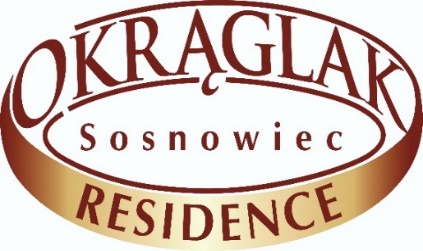 S-c ul. Narutowicza 59;  tel. 32 263 20 18okraglak@bizmir.pl;      www.bizmir.plMenu Chrzciny 170zł/os.Menu każdorazowo ustalane indywidualnie.Menu można dowolnie modyfikować lub przynieść własne do wyceny!OBIADZestaw p.Magdy Gessler z Kuchennych Rewolucji :                                                      Rosół na kurce  z makaronem własnej produkcji                                                                   Pulpeciki z kaczki                                                                                                             Puree z czarnego ziemniaka i buraczków                                                                  Sałatka w sosie winegretUdko pieczone i rolada wieprzowa w sosieZiemniaki i kluskiSurówka z kapusty czerwonejSurówka z kapusty białejDESER:     CiastoLody z bitą śmietaną, owocami i czekoladąKawy – świeżo zmielona z ekspresu wysokociśnieniowego, czarna, biała, espresso, latte, rozpuszczalna, po turecku-sypana, herbaty ( czarne i owocowe ) – bufet bez ograniczeńZIMNA PŁYTA:Półmisek mięs: schab biały, schab z kiełbasą, karczek pieczonyPółmisek serów: ser gouda, ser wędzony, ser salami, sery pleśniowePółmisek wędlin: szynka wiejska, polędwica sopocka, salami, baleronTymbaliki drobioweŚledzie w olejuJajka w sosie tatarskimGrzybki marynowane, papryczka, ogóreczkiSałatka warzywnaPieczywo, masłoKOLACJA DO WYBORU:Kotlet schabowy panierowany lub sznycel z drobiuFrytki lub ziemniaki pieczoneSurówka z kapusty pekińskiej lub surówka z marchewkiNapoje i soki owocowe, pepsi, sprite, wody mineralne – bufet bez ograniczeń